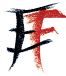 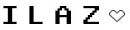  Erotika  Chapter 2                                                      Gli Eroici Furori Contemporary ArtA cura di Silvia Agliotti e Ilaz L’evento avrà la durata di 24 ore:Dalle ore 19 del 24 giugno alle ore 19 del 25 giugno 2021Via Melzo 30 – Porta Venezia - MilanoDopo la presentazione della mostra site specific al Venus night club di Milano, Erotika sarà presentata presso la galleria Gli Eroici Furori di Silvia Agliotti. Una mostra/evento di 24 ore, con la presenza delle opere pittoriche di Ilaz e il progetto fotografico “Tarots” realizzato dal fotografo Pasquale Ettorre. Si aggiunge in questo nuovo capitolo una live performance del ballerino e attore Andrea Piccirillo e un’installazione musicale. Il tema dell’erotismo in pittura e fotografia è proposto come un approfondimento di riflessione emozionale. La pittura di Ilaz crea mondi attraverso le fisicità materiche dei suoi corpi. Le fotografie in bianco e nero di Ettorre ritraggono soggetti che incarnano alcuni tra gli “archetipi sessuali”. Sono stati scelti sei degli arcani maggiori dei tarocchi per rappresentare questi personaggi: La Forza, L’Appeso, La Papessa, Il Diavolo, Gli Amanti e La Luna. La mostra è realizzata per indagare il tema dell’erotismo in una formula anticonvenzionale e priva di obsoleti stereotipi.Estratto dal testo scritto per Erotika di Ferruccio Giromini:La lussuria è un lusso. Che può permettersi chiunque. Basta volerlo. Ma richiede applicazione. Studio. Arte. E pure qualche sacrificio. Come ogni esercizio di introspezione. È denudarsi, sì, certamente. Ma prima di tutto davanti allo specchio. Può essere ovunque, il tuo più privato boudoir. Anche in pubblico. Ma allora immaginiamoci un’eroina. Da fumetto. Altera e sfuggente. Mascherata e nuda. Ambigua. Nome: Sarkastika. Una guida dantesca tra inferni purgatori paradisi. Ma sanguigna, sensuale, il contrario dell’esangue Beatrice. Ebbene. Per lei il sesso è sempre amore. Sempre almeno un poco. Lo dice sarcastica. Guardiamoci negli occhi, dice ilare. Riconosciamo la febbre che sale. I pensieri bollenti che esplodono e svaporano. La smania psichica. I conati affannosi di desiderio. Lo sbigottimento corporeo. Una spirale di svenimento. Timori vari. E voglie d’audacia. Pronti per esplorare e sperimentare i confini del pudore.EROTIKA - chapter 224-25/06/2021OPENING 24 giugno dalle ore 19.00Ingresso liberoGalleria Gli Eroici Furori Via Melzo 30, Porta Venezia, MilanoIlaz + EttorrePerformance Andrea Piccirillowww.furori.itwww.ilaz.it www.pasqualeettorre.com